MemoTo: Donna
From: Erin
Date: January 10, 2023Re: USAging Aging and Disability Vaccination GrantsI attended the USAging webinar lead by Deborah Stone-Walls (USAging) on January 10, to learn more about the opportunity to participate in the Aging and Disability Vaccination Collaborative grant program to vaccinate older adults and people with disabilities against the flu and COVID-19. Below you’ll find my notes and screenshots of the slides that were presented.USAging’s funding opportunity will help AAAs, Title VI programs, Centers for Independent Living and other aging and disability community-based organizations increase flu and COVID-19 booster vaccination rates among these key populations. Older adults 95% took COVID vac first time around. New vaccination only 45%. There’s still a big need to help people be willing to vaccinate. USAging is administrator for “Option A”; National Council on Aging is handling “Option B” which we did not discuss.Summary of Grant Activities-Aging and Disability Vaccination Advisory Committee (more than 20 orgs) will provide technical assistance and support for grantees.-Approx. 400 grassroots orgs could apply to develop new or existing vaccination response systems.-Goal: 2M shots in arms by the end of initiative (older and people with disabilities)-Focus: Older and people with disabilities because they are the most at risk of negative health consequences for not being vaccinated.- 50k-1.5M grant amounts depending on program and justified need. Formulas in the application take into account several factors (e.g. multipliers for targeted outreach to BIPOC etcs, $33 per shot in arm incentive, etc.) -Required: agency must meet all listed grant activities OR partner with entities in geographic area to meet all grant activities. (Can partner if you cannot meet one set of activities.)Grant ActivitiesVaccinations (community or in home)Support services – assistance to get appointments, transportation to (e.g. provide direct transport or vouchers for Uber, etc),, personal support to receive vaccination (e.g. volunteers to accompany people, peer-to-peer group, etc.), referrals to other services (addition of other supportive services).Outreach and education – what are you doing through own networks (newsletters, social media) to get info out to people (20 national orgs are working on this as well to frame messaging to meet the needs, including diverse populations)Reporting requirements – services delivery documentation (specific grant software must be used – will be provided), progress reports (semi-annual and final report on what has worked and what are obstacles faced), financial reports (invoicing expenditures true to budget).Eligible Applicants (some grey area) for “option A” (fall under ACL direct funding)AAA, CILs, No Wrong Door Systems / Aging and Disability Resource Centers and other aging and disability community-based organizations. Title VI Native American, Single State Planning Service Areas, ACL – funded systems (e.g. UCEDDS, LEAN, Autism Society of America, DD Councils, Disability Rights Networks, etc.)  Application overviewLog on to portal page at https://www.usaging.org/advcEligibility screening tool Agency type – eligible applicantsRequired Grant Activities – commitment to meet all requirements either on your own or through partnershipsApplicationOrganization TypeCan work with other organizations but need to indicate lead agency in application (You won’t see senior centers, congregate meal sites because they are in Option B umbrella)Intended Vaccination Outreach Audience and Anticipated Demographic WorkWant to know if diverse populations – estimated number you plan to serve. BE REALISTIC – if your number changes significantly your grants manager will talk to you. Need estimates. Other (Q&A)Grant disbursements in 3 – signing 50%; 40% at half-way mark; 10% upon completion of service delivery and reporting.Grant amounts Incentives and multipliers - Base Funding is $50k.  Then lots of other factors:$33 for every vaccination you will get in arms (estimated) But there is opportunity to let USAging know that the amount might not meet needs – eg. Rural areas. 20% increase for agencies predominantly serving rural areas5% increase for every targeted populationIf more than one group in a partnership targets different populations, you can add up all the multipliers (e.g. 3 of the 4 partners are targeting BIPOC then you use a multiple of 3 x .05). ACL does not handle partner agreement so you have to come up with a way to split the amounts. Grant timeline:
Rolling start date (K’s signed quickly next week or 2); End date will be March 15, 2024
Territories / PR are included in the “drop down” of the application.
US Aging will send a PDF of all the questions they answered in the Q&A chat that they did not get to.  Screenshots of slides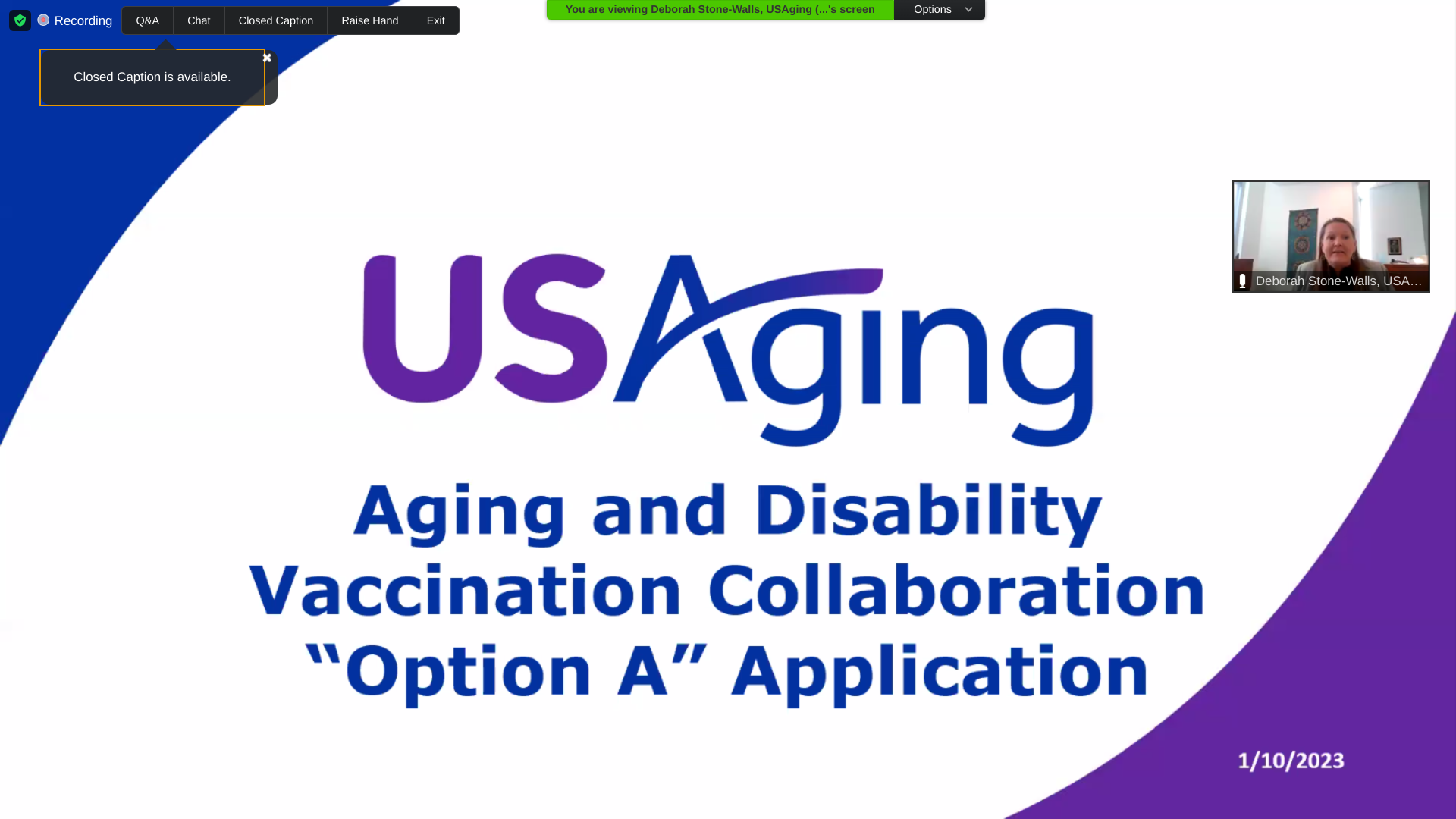 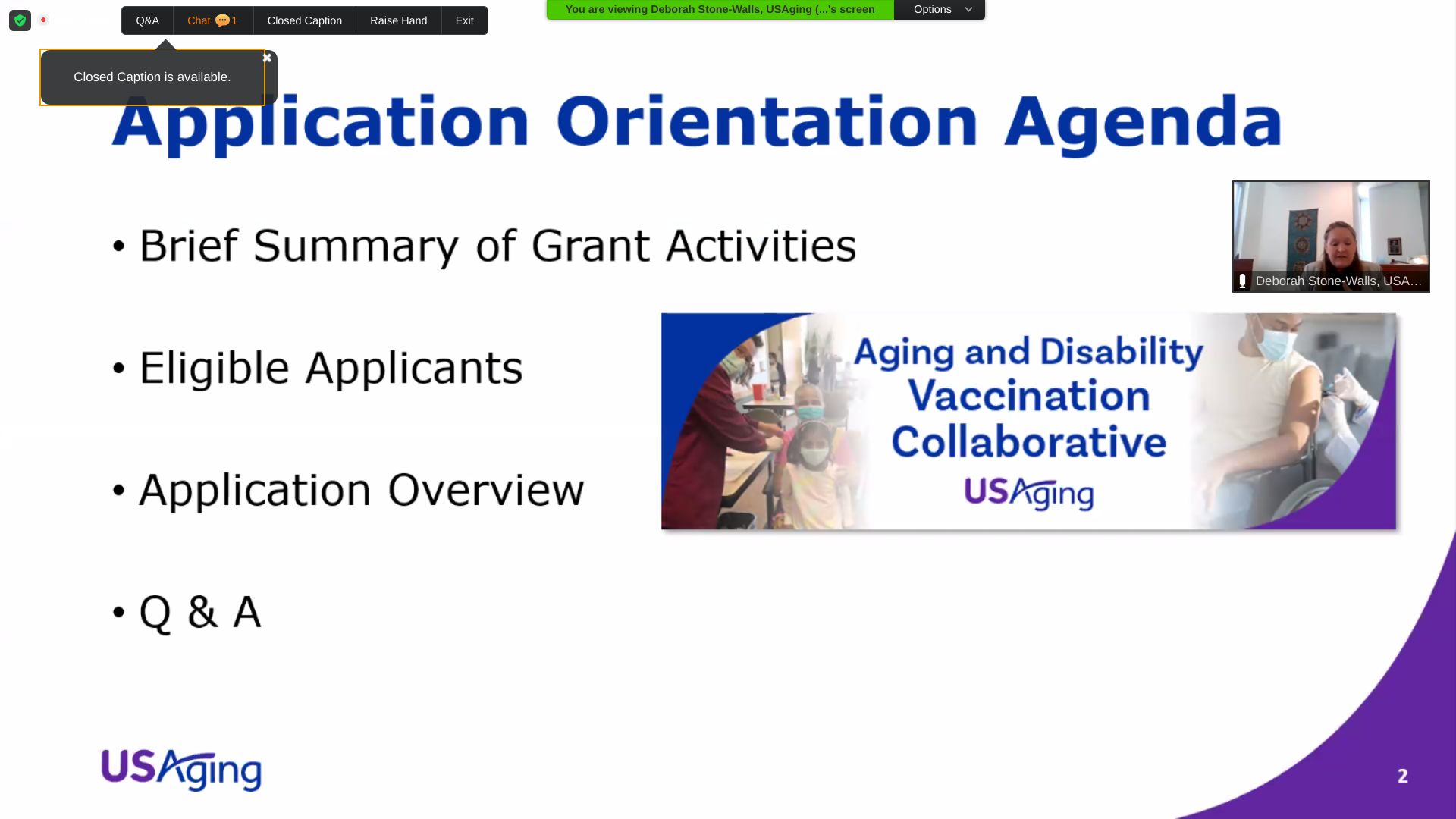 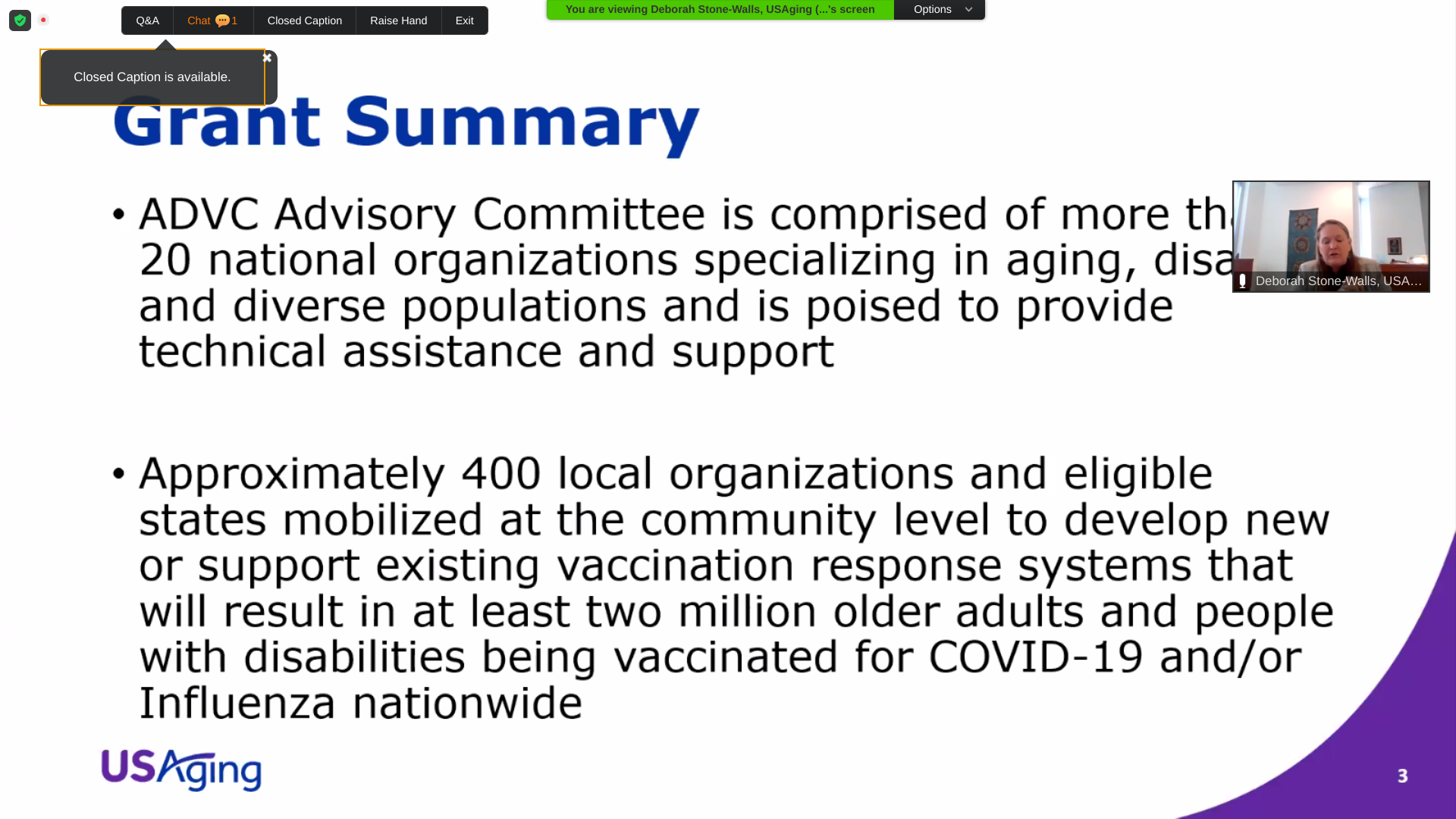 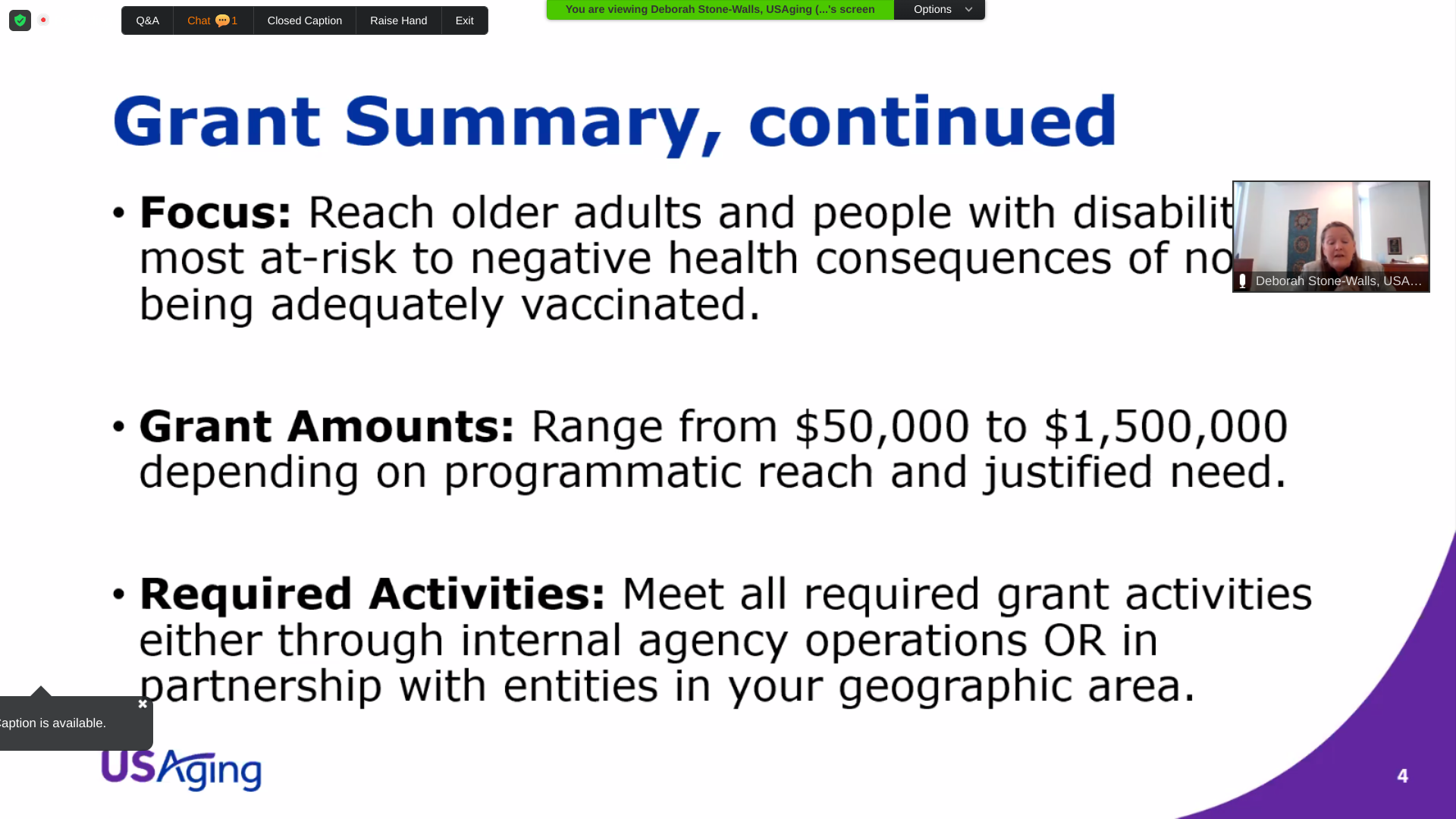 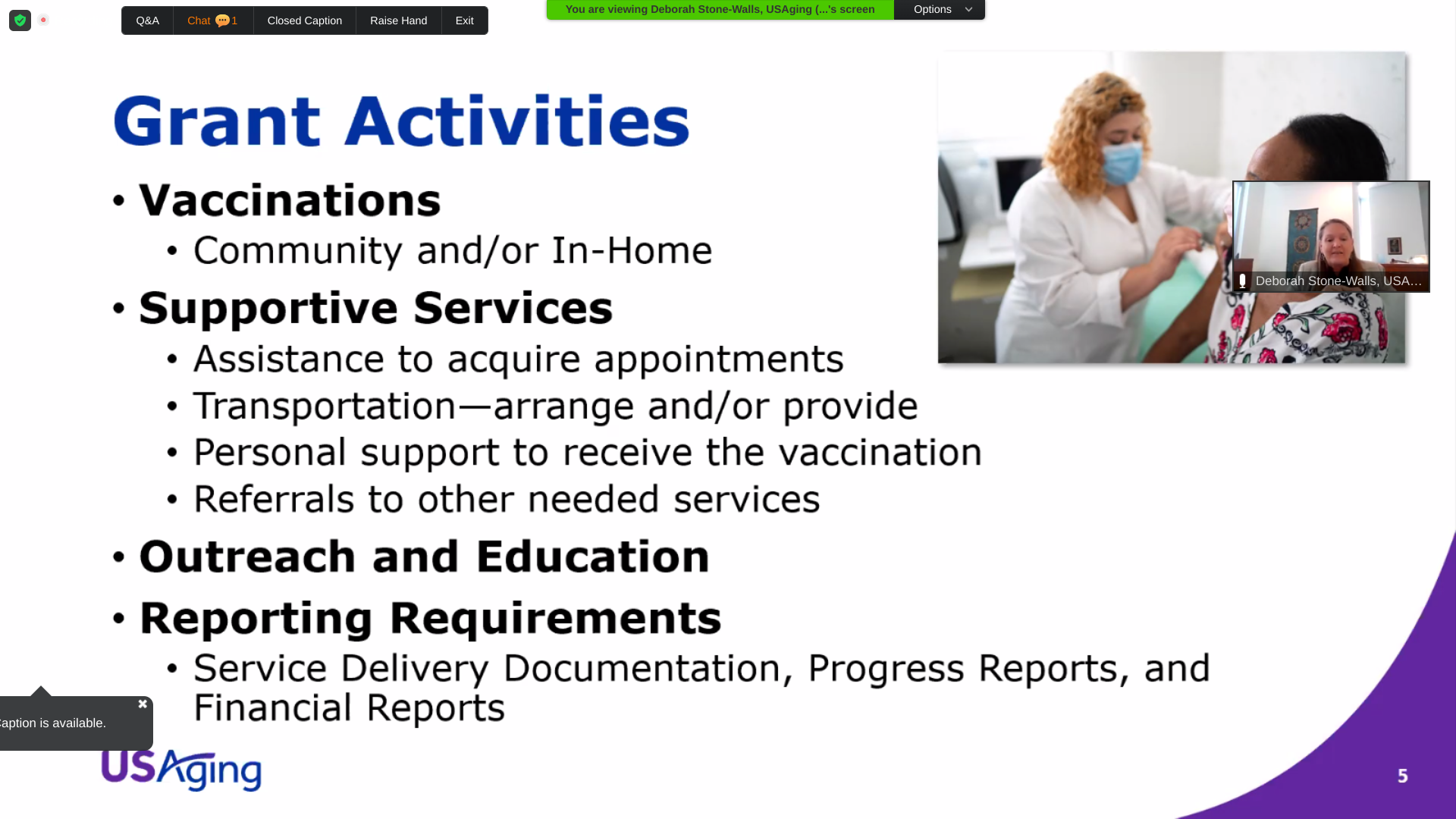 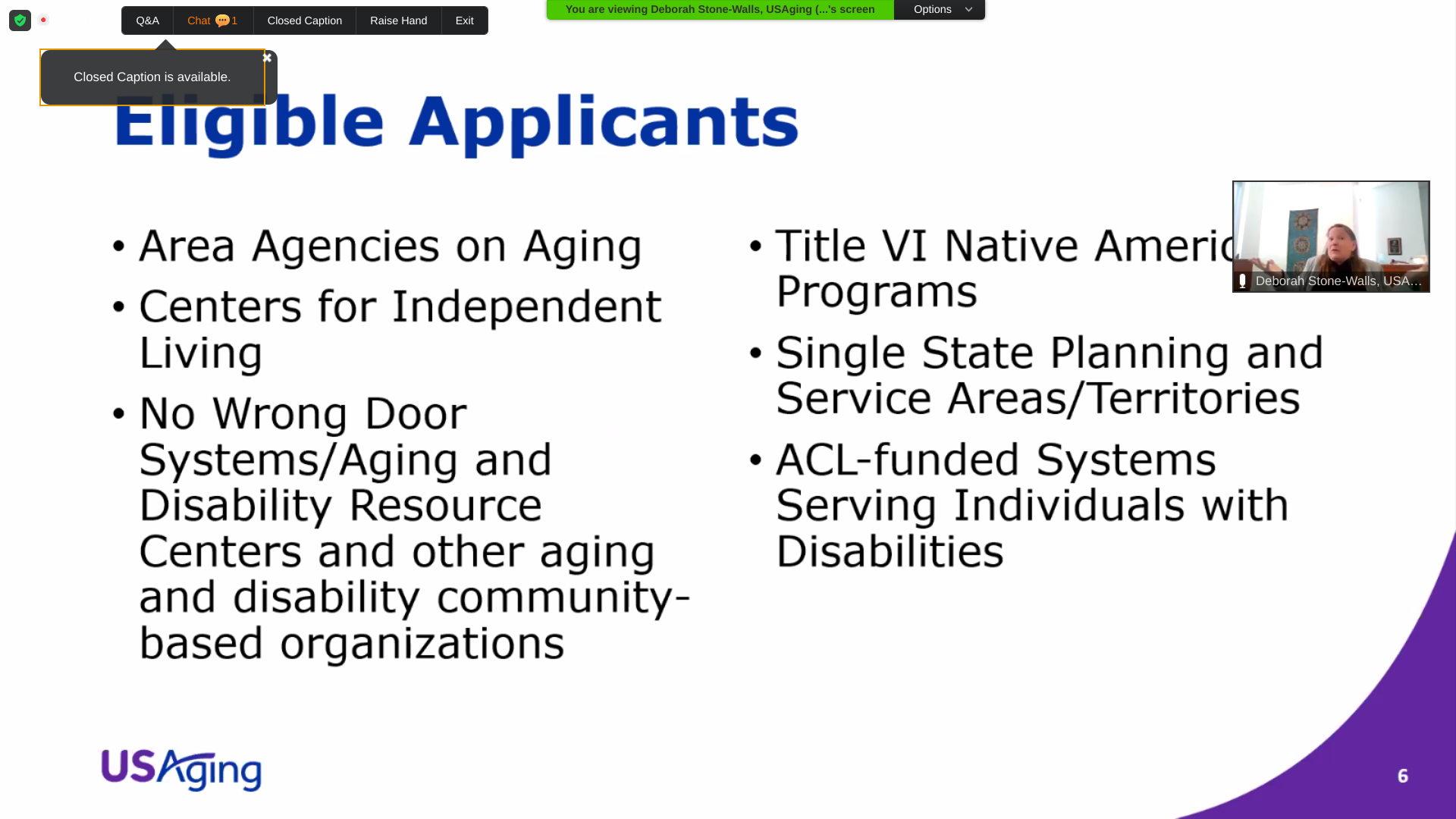 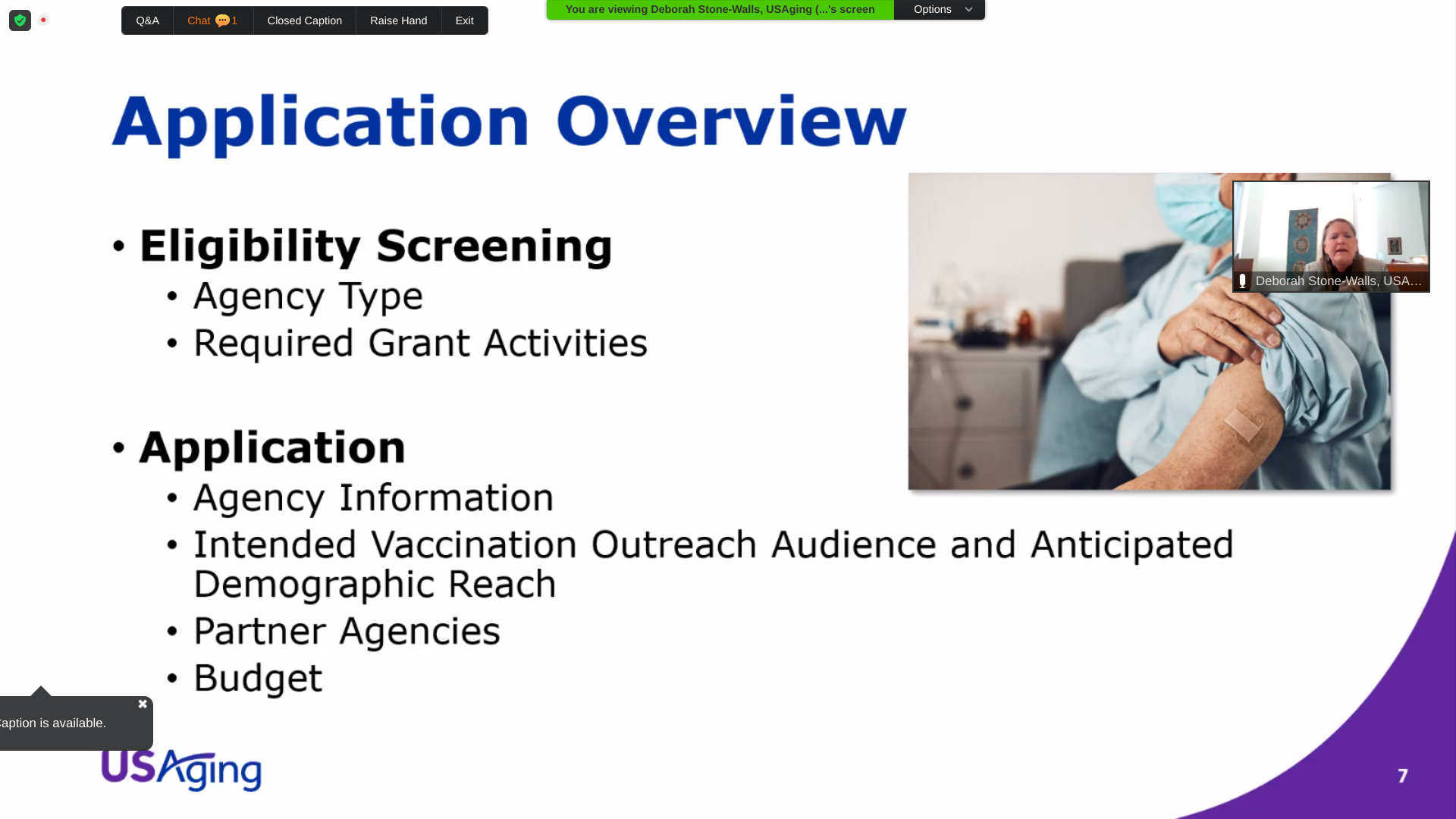 